Проект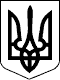 КАБІНЕТ МІНІСТРІВ УКРАЇНИ ПОСТАНОВА від ___ ________ 2017 р. №____Київ Про внесення змін до Порядку переобладнання транспортних засобівКабінет Міністрів України постановляє: Внести до Порядку переобладнання транспортних засобів, затвердженого постановою Кабінету Міністрів України від 21 липня 2010 р. № 607 (Офіційний вісник України, 2010 р., № 55, ст. 1855; 2017 р., № 27, ст. 778), зміни, що додаються.Прем'єр-міністр України                              В. ГРОЙСМАН